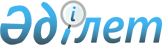 Об установлении квоты рабочих мест для инвалидов
					
			Утративший силу
			
			
		
					Постановление акимата Камыстинского района Костанайской области от 16 февраля 2017 года № 19. Зарегистрировано Департаментом юстиции Костанайской области 2 марта 2017 года № 6865. Утратило силу постановлением акимата Камыстинского района Костанайской области от 22 ноября 2021 года № 161
      Сноска. Утратило силу постановлением акимата Камыстинского района Костанайской области от 22.11.2021 № 161 (вводится в действие по истечении десяти календарных дней после дня его первого официального опубликования).
      В соответствии со статьей 31 Закона Республики Казахстан от 23 января 2001 года "О местном государственном управлении и самоуправлении в Республике Казахстан", статьей 9 Закона Республики Казахстан от 6 апреля 2016 года "О занятости населения" акимат Камыстинского района ПОСТАНОВЛЯЕТ:
      1. Установить квоту рабочих мест для инвалидов в размере от двух до четырех процентов от численности рабочих мест без учета рабочих мест на тяжелых работах, работах с вредными, опасными условиями труда организациями со списочной численностью работников: 
      1) от пятидесяти до ста человек – в разрезе двух процентов списочной численности работников;
      2) от ста одного до двухсот пятидесяти человек - в размере трех процентов списочной численности работников;
      3) свыше двухсот пятидесяти одного человека - в размере четырех процентов списочной численности работников.
      2. Контроль за исполнением настоящего постановления возложить на заместителя акима Камыстинского района по социальным вопросам.
      3. Настоящее постановление вводится в действие по истечении десяти календарных дней после дня его первого официального опубликования.
					© 2012. РГП на ПХВ «Институт законодательства и правовой информации Республики Казахстан» Министерства юстиции Республики Казахстан
				
      Аким района

Ж. Бисимбаев
